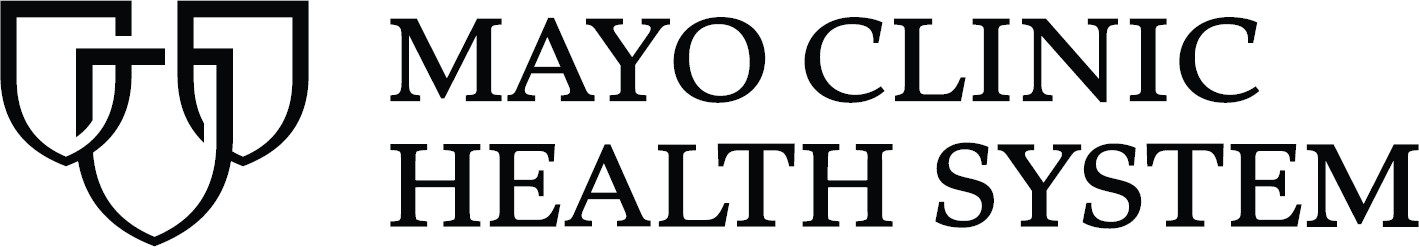 Healthcare Scholarship Application 2024Name: 	(first name, middle name, last name)Birthdate:	 Phone number: 	Email:	Home address: 	(street address, city, state, zip)High school you attend: 	Expected year of graduation: 		Most recent cumulative GPA: 	High School activities, community activities, volunteer work, employment, honors and awards received, offices held:Are you a first generation college student?	Yes, I am the first among my parents or grandparents to attend college.	No, either my parents or grandparents have attended college.College or technical school you plan to attend:	Planned healthcare major or field of study:	What are your career objectives and long-term goals?ORSubmit an essay: In your essay, you should address your college goals and choice of major, what you intend to do with your education, and why a scholarship is important to you. Include any academic and non-academic accomplishments, personal characteristics, or experiences that make you uniquely worthy of scholarship consideration. 300 word limit.References:Please provide two letters of recommendation: one letter from a teacher and one from a non-relative employer or community member. One page maximum each.2